Faith Lutheran Church in ValdersSharing God’s Word; Showing God’s Love; Serving God’s World.18th  Sunday after PentecostSeptember 26, 2021GatheringWelcome and AnnouncementsP:  We begin our worship in the name of the       Father, Son, and Holy Spirit.C:  Amen.Confession and ForgivenessP:  Let us declare our trust in our loving      Creator.C:  God, your love is the one true constant       in our lives.  When we are       overwhelmed by day-to-day stresses,       you are there to strengthen us, to guide       us, and to ease our burdens.  We have      come to be renewed by your faithful       love.  Give us a desire to grow in your      Word, to follow Jesus, and to bring       your love to a needy world.P:  Let us also confess our sins and seek      God’s forgiveness.C:  Lord God, I have not loved you with       my whole heart and too often I have       neglected to love my neighbor as       myself. I have not helped others when I       could have.  Forgive the sins of my       actions and inaction, cleanse my heart,       and bring me back to you.P:  God knows our hearts and is always       pleased when we come to him in prayer.        Let us find joy in the truth of God’s deep,       abiding love for us, shown in his Son,       Jesus Christ, who died for our sins and       who rose again so we would have the       hope and joy of life with him here and       forever.C:  Amen!Opening Song        “Gather Us In”                                                  vs. 1, 2, 4  #532P:  The grace of the Lord Jesus Christ, the       love of God, and the communion of the      Holy Spirit be with you all.C:  And also with you.Prayer of the DayP:  Let us pray.  C:  Lord God, sometimes life is difficult       and the challenges so great that we       grow weary. Help us keep our faith in       you amidst of trials of life, and to hold       on to the faith, hope, and love that we       have through Jesus Christ, our Lord       and Savior.  Amen!Responsive Reading: Romans 12 (selected verses)P:  Love must be sincere. Hate what is evil;      cling to what is good. C:  Be joyful in hope, patient in affliction,        faithful in prayer. P:  Bless those who persecute you; bless and      do not curse. C:  Do not repay anyone evil for evil. If it       is possible, as far as it depends on you,       live at peace with everyone. P:  Do not take revenge, my dear friends, but      leave room for God’s wrath, for it is      written: “It is mine to avenge; I will      repay,” says the Lord. On the contrary:C:  “If your enemy is hungry, feed him; if       he is thirsty, give him something to       drink.” Do not be overcome by evil,       but overcome evil with good.Hymn          “Faith of Our Fathers”    #812We Hear God’s WordFirst Reading: Hebrews 12:1 – 3    Therefore, since we are surrounded by such a great cloud of witnesses, let us throw off everything that hinders and the sin that so easily entangles. And let us run with perseverance the race marked out for us, fixing our eyes on Jesus, the pioneer and perfecter of faith. For the joy set before him he endured the cross, scorning its shame, and sat down at the right hand of the throne of God. Consider him who endured such opposition from sinners, so that you will not grow weary and lose heart.L:  The Word of the Lord.  C:  Thanks be to God.Second Reading: 1 Peter 3:13 – 18    Who is going to harm you if you are eager to do good? But even if you should suffer for what is right, you are blessed. “Do not fear their threats; do not be frightened.” But in your hearts revere Christ as Lord. Always be prepared to give an answer to everyone who asks you to give the reason for the hope that you have. But do this with gentleness and respect, keeping a clear conscience, so that those who speak maliciously against your good behavior in Christ may be ashamed of their slander. For it is better, if it is God’s will, to suffer for doing good than for doing evil. For Christ also suffered once for sins, the righteous for the unrighteous, to bring you to God. He was put to death in the body but made alive in the Spirit.L:  The Word of the Lord.  C:  Thanks be to God.Gospel Video               “Turn Your Eyes Upon Jesus”   Gospel Reading: Matthew 10:16 – 20    “I am sending you out like sheep among wolves. Therefore be as shrewd as snakes and as innocent as doves. Be on your guard; you will be handed over to the local councils and be flogged in the synagogues. On my account you will be brought before governors and kings as witnesses to them and to the Gentiles. But when they arrest you, do not worry about what to say or how to say it. At that time you will be given what to say, for it will not be you speaking, but the Spirit of your Father speaking through you.P:  The Gospel of our Lord.  C:  Praise to you, O Christ.Message            “Keep the Faith”Song of Response                 “When Peace Like a River”       #785P:   Let us confess our faith in our God—      Father, Son, and Holy Spirit—in the       words of an African Creed.C:  We believe in one High God, who out       of love created the beautiful world and       everything good in it.  He created       people and wanted them to be happy in       the world.  God loves the world, and       every nation and tribe on the earth.  We have known this High God in the darkness, and now we know him in the light.  God promised in the book of his Word, the Bible, that he would save the world and all nations and tribes.    We believe that God made good his promise by sending his Son, Jesus Christ, a man of flesh, a Jew by tribe, born poor in a little village, who left his home and was always on safari doing good, curing people by the power of God, teaching them about God and humanity.  Showing that the meaning of religion is love, He was rejected by His people, tortured and nailed hands and feet to a cross, and died.  He lay buried in the ground, but on the third day he rose from the grave.  He ascended to the skies.  He is Lord.    We believe that all our sins are forgiven through him.  All who have faith in him must be sorry for their sins, be baptized in the Holy Spirit of God, live the rules of love, and share the bread together in love, announce the good news to others until Jesus comes again.  We are waiting for him.  He is alive.  He lives.  This we believe.  Amen.Prayers of Intercession P:  Lord in your mercy, C: Hear our prayer.P:  Now to him who is able to do      immeasurably more than all we ask or        imagine, according to his power that is at      work within us, to God be glory in the      church and in Christ Jesus to all      generations, forever and ever! (Ephesians      3:20, 21)C:  AmenLord’s PrayerOur Father who art in heaven, hallowed be thy name, thy kingdom come, thy will be done on earth as it is in heaven. Give us this day our daily bread, and forgive us our trespasses, as we forgive those who trespass against us; and lead us not into temptation, but deliver us from evil, for thine is the kingdom, the power and the glory, forever and ever. Amen.Benediction Closing Song                  “Rise Up, O Saints of God”     #669P:  Go in the Spirit of Christ to love and       serve the Lord.C:  Sharing God’s Word, Showing God’s       Love, and Serving God’s World.Serving Us TodayGreeter:  Mitchell Zutz                		  Head Usher:  Tom MadsonUsher:  Al Gilbertson           	              	    Acolyte: Carter ValleskeyLector: Bob Wigen			          Video and Live Stream: Travis Schisel            Projection and Sound Operator: Bill RiestererServing Us Next WeekGreeter:  Mitchell Zutz			   Head Usher:  Lee A. EvensonUshers: Brian and Mary Thomsen                     Acolyte: Mollie JunkLector and Communion Aide: Stacy Wilker                                                   Sound Operator: Erin Lenzner Projection: Judy Harris    	       Video and Live Stream: Carter LenznerLast Week – Sunday: 146    Video: 78    Wednesday: 37   Offerings to the Lord’s work: $5,182.00Known to have been hospitalized or in need of prayer: Marilyn Robley and family upon the passing of her brother Wayne, Connie Schisel, Donald Tienor, Lorraine Reindl, Delores Johnson, Cathy Luckow, Ginger Linsmeier, Bob Klessig, Andrew and Danielle Madson and their unborn son Ivan, Ronald Christianson, Elling Jones (brother of Ron Jones), Merle “Butch” Graf, Wayne Allen Huske.Please keep in your thoughts and prayers the following who are serving in the military: Daniel Brandl, Matthew Brill, Kyle and Dylan Conrad, Corey Evenson, Carter Hildebrandt, Jeff Konz and Andy Schnell.  If there are others we should be remembering, please inform the church office.Faith’s Opportunities September 26-October 3Sunday		10:00 A.M. Sunday School, Fellowship Hour				10:15 A.M.  9th grade Confirmation Monday		6:00 P.M. Tel. Worship/JazzerciseTuesday		9-3:30 Farm Management in F.H.Wednesday	6:15 P.M.  Worship				7:00 P.M.  7 & 8th gr. ConfirmationThursday		8:00 A.M.  Quilting				6:00 P.M.  JazzerciseFriday			Office ClosedSunday		8:00 A.M. Bds. Ch. Ed. & Youth				9:00 A.M.  Worship10:00 A.M. Sunday School, Fellowship Hour				10:15 A.M.  9th grade Confirmation Family EventJoin us Sunday, October 10th at 4 pm for an afternoon of fall fun, fellowship and of course pumpkin picking at Otto’s Pumpkin Patch. $5 per person includes a wagon ride to choose a pumpkin, corn maze, big slide and other outdoor fun. Contact Stacy at  920-901-6575 with any questions. 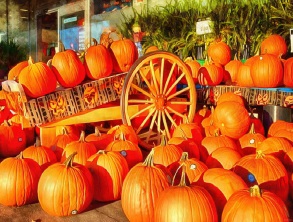 We are in need of a Thrivent card for our Lefse event Friday, November 19.Is there someone who would be willing to let us apply under their name for this event? Please give Erin Lenzner a call at 920-901-7089 if you can help out.  Thank you.PANTRY NEEDSFacial tissue, paper toweling, shampoo/conditioner, men’s and women’s shave cream/shavers, any type of cleaning supplies(dust spray, toilet cleaner, window spray, etc.), laundry soap, dryer sheets, dish soap, Stove top stuffing, regular size boxes mash potatoes, syrup, pancake mix, Jell-O/pudding, canned fruit (variety), baking ingredients, cake mixes/frosting, snacks, variety of soups (canned).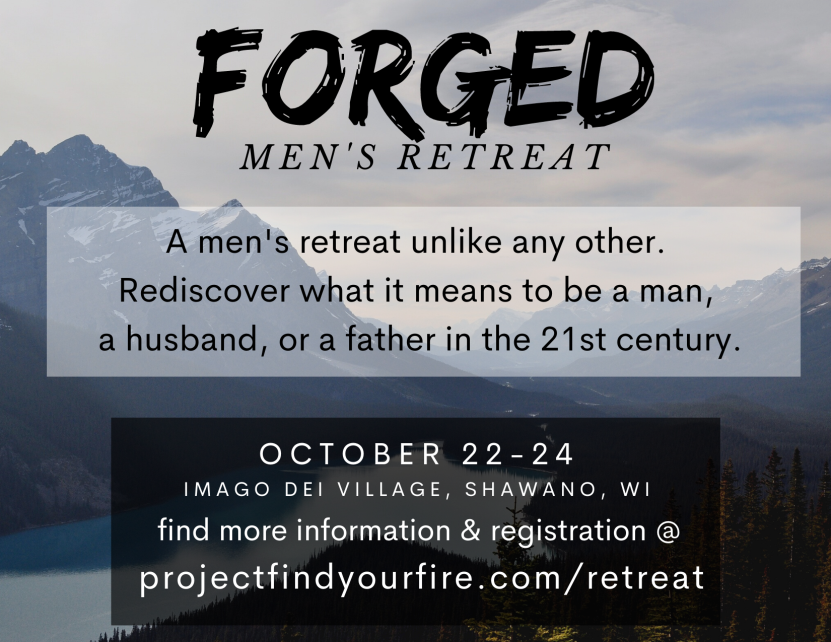 We DO NOT NEED the FOLLOWING:  Mac and cheese, boxed or bagged noodles, tomato sauces, NO VEGGIES OF ANY KIND, cereal, bar soap, sanitizer, tooth paste/brushes, No baby items.  Again these are items we do NOT need until further notice.    Also, please when you drop items off for the pantry, please make sure they are not opened or half used. The pantry is not your garbage can. Each month I have opened items that need to dump, so please unopened items only.  Monetary donations or gift cards for any grocery store is also a thought in case you don’t know what to donate. Any amount is fine.    Right now we are helping anywhere from 8-12 families per month. If you know of someone in the area, please let them know about faith’s open pantry.  If you have questions about donations or anything else contact Sandy Halverson at 323-2086.LWR Shipping   Thank you to Lyle and Arlene Roehrig, Al Gilbertson, Dan Dill, Wayne Huske, Lori Propson, Terry Haupt and Cheryl and Don Domrath for helping load the U-haul on Friday.  We were able to ship 63 boxes of quilts, 510 and 10 smaller kits of sewing, health, baby and personal care items.   John Allen and Jim Schleis from First Lutheran drove the truck to Madison and donated their time and gas.  We received a Thrivent Action Team card for $250.00 which $140.00 was to be given in gas cards to the Salvation Army per request by both drivers.  The other $110.00 is to be used for continuing mission projects.